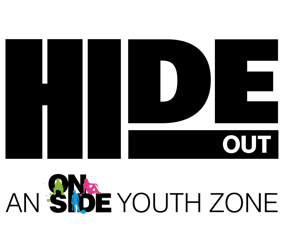 Trustees for Hideout, the new OnSide Youth Zone in East ManchesterA unique and exciting opportunity to be part of project that aims to improve life chances of young MancuniansHideOut Youth Zone aims to support thousands of local young people to reach their full potential by giving them ‘somewhere to go, something to do and someone to talk to’.  This new charity has joined a network of 10, soon to be 13, existing OnSide Youth Zones across the country, offering affordable, inclusive access to a broad range of high-quality positive activities including; sports, arts, employability and, personal and social development, for 8-19 year olds and up to 25 for young people with additional needs.We would love to hear from people who are passionate about supporting and developing opportunities for young people. You will be dynamic, motivated, and able to actively contribute your time and expertise for the benefit of the charity, through the role of Trustee.  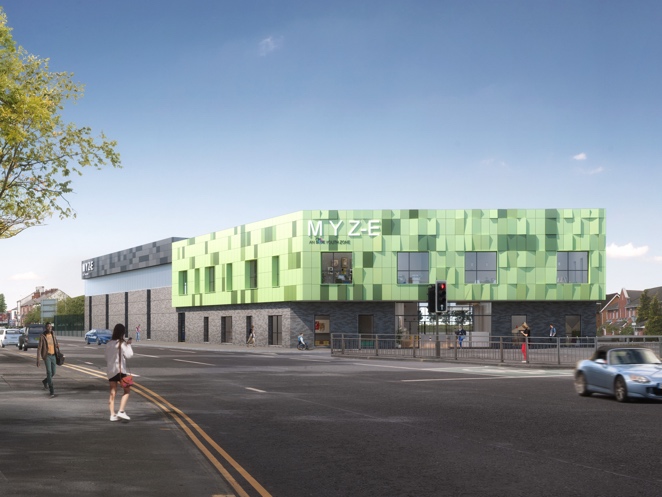 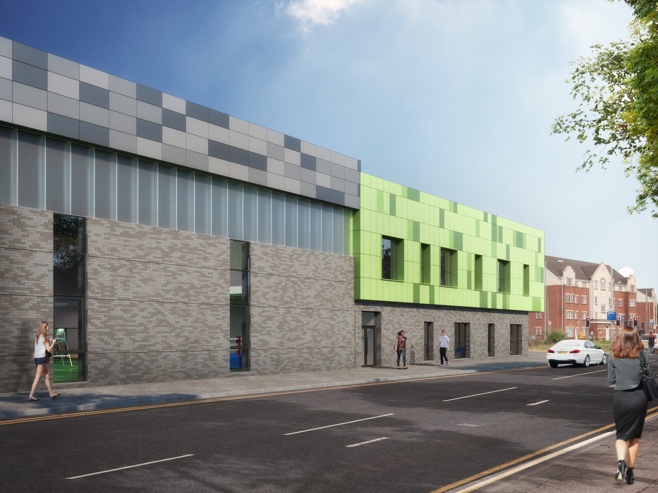 We are particularly looking for individuals with expertise, knowledge and the willingness to take on one of more of these portfolios: Human resources Marketing & communications Facilities management and health & safetyLocal engagementYouth workThe Trustee Board currently meets every two months; trustees are not paid and will be required to undergo a vetting process including an enhanced DBS check.The strength of the OnSide Network of Youth Zones is the diversity of its people; we place huge value on different people doing things in different ways and we welcome applications from people of all backgrounds.  The one thing we all have in common is our desire to raise the aspirations of young people across the country.If you are interested and would like to discuss this opportunity, please call Jamie Carson on 07946 440913.  To apply, please send your CV and a cover letter (two pages maximum), clearly stating what you would bring as a trustee and the portfolio(s) in which you are interested, to HR@onsideyouthzones.org.Closing date for applications: 24th May 2019 You can read more about OnSide’s network of Youth Zones here: https://www.onsideyouthzones.org/ Or, visit HideOut’s website here: https://www.hideoutyouthzone.org/about-us/ For information regarding how OnSide Youth Zones processes your data, please click here:   https://www.onsideyouthzones.org/applicant-privacy/    Registered Charity Number: 1179712